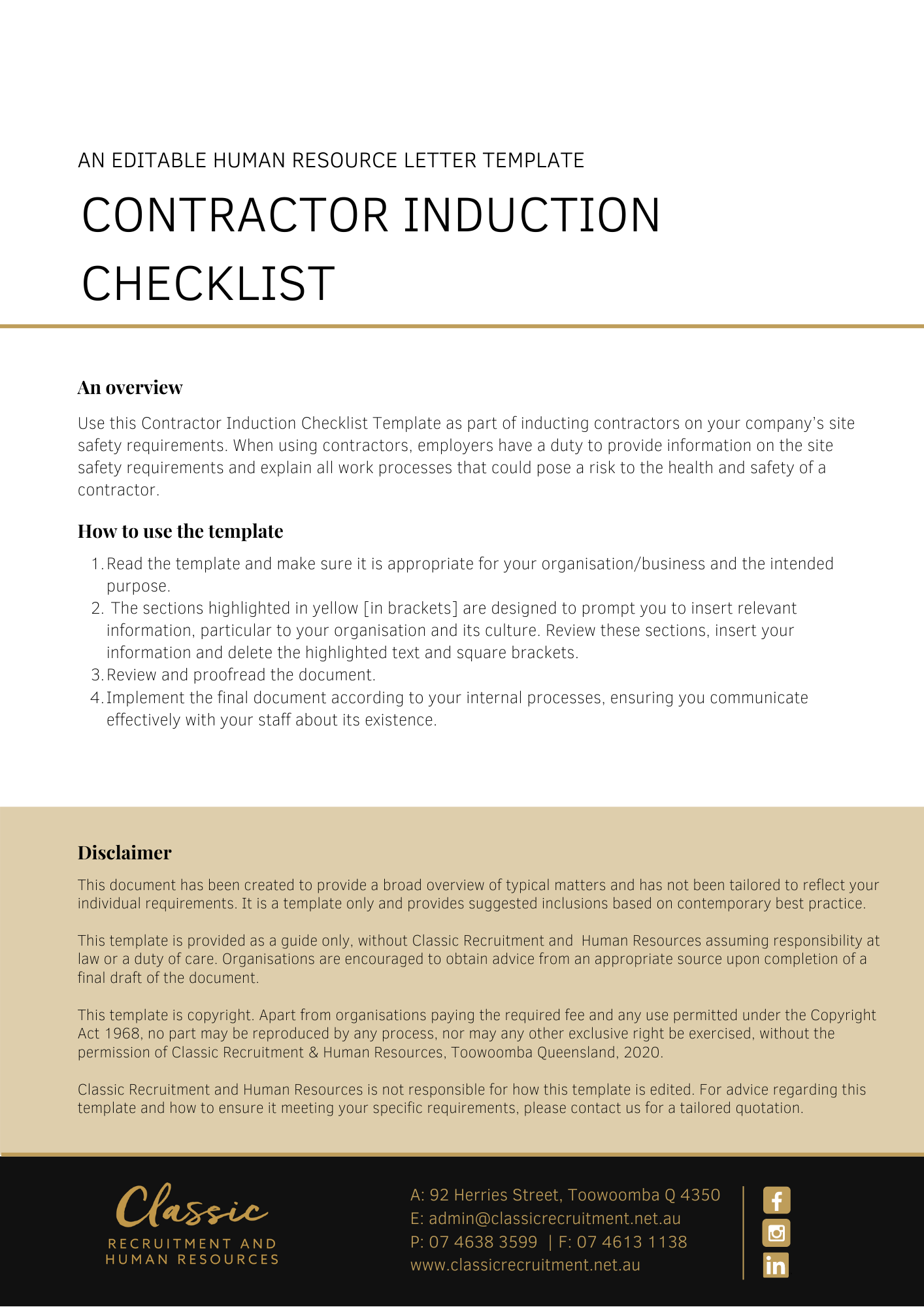 Contractor Induction ChecklistInstruction: Complete when conducting an induction of a new contractor or new employee engaged by an existing contractor working on site. Induction is to be conducted on or prior to commencement, and annually thereafter. Return Completed form to: [Insert Position (e.g. CEO/Director/Owner)]Contractor name: Date commenced: Job title DepartmentSupervisorYESNOOrganisation overview and site tourOrganisation overview and site tourCompany OHS/WHS policy and proceduresCompany OHS/WHS policy and proceduresInjury reporting and first aid facilitiesInjury reporting and first aid facilitiesWho to contact for first aid and location of first aid kitWho to contact for first aid and location of first aid kitHow to report a hazard/OHS/WHS concernHow to report a hazard/OHS/WHS concernEmergency procedures (assembly point, exits, contacts)Emergency procedures (assembly point, exits, contacts)Consultation arrangements established, contractor advised of, and included in, company’s consultation arrangementsConsultation arrangements established, contractor advised of, and included in, company’s consultation arrangementsSpecific job task and safety considerationsSpecific job task and safety considerationsSafe operating procedures (plant & equipment)Safe operating procedures (plant & equipment)Safe work method statements (contractors)Safe work method statements (contractors)Conducted by:Conducted by:Date:Date:I have received and understood the Induction ProgramEmployee/Contractor signature: I have received and understood the Induction ProgramEmployee/Contractor signature: I have received and understood the Induction ProgramEmployee/Contractor signature: I have received and understood the Induction ProgramEmployee/Contractor signature: Signature: Signature: Date:Date:Position to make diary entry made for annual induction: Date for next induction: